新 书 推 荐中文书名：《人之本性：来自超级粉丝另一面的报道》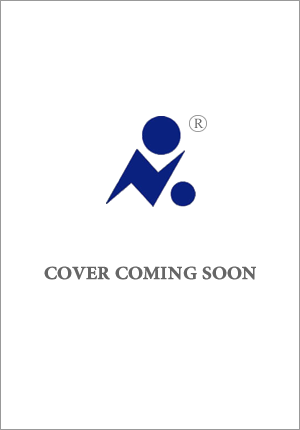 英文书名：HUMAN NATURE: DISPATCHES FROM THE OTHER SIDE OF SUPER FANDOM作    者：Vanessa Kisuule出 版 社：Canongate Books代理公司：ANA/Conor页    数：272页出版时间：2024年7月代理地区：中国大陆、台湾审读资料：电子稿类    型：大众文化内容简介：《人性：来自超级粉丝的另一面报道》是大满贯诗人（slam poet）瓦奈萨·基苏勒（Vanessa Kisuule）的首部非虚构作品，是写给我们热爱的音乐家的情书，直视了英雄崇拜的代价。为何著名音乐家对我们如此重要？粉丝的社会作用和心理作用是什么？流行文化业如何反映、恶化社会规范的弊端？为何我们很难接受出名或无名的所爱之人，做出坏事？大家逐渐高声议论公众人物的劣迹，追求绝对道德准则，本书审视了其中的细微差别，毫不畏惧地审视了我们所有人丑陋矛盾的冲动。基苏勒探讨了流行文化中的金钱、幻术、宗教、家庭、种族、性别、同性恋等话题，并试图解释一个永恒的问题：我们应该将艺术作品和艺术家分离吗？就算应该，我们又真的能做到吗？。本书援引诸多名人案例，包括克里斯·布朗、阿尔·格林、迈克尔·杰克逊、布兰妮·斯皮尔斯，是写给我们热爱的音乐家的情书，直视了英雄崇拜的代价。作者简介：瓦奈萨·基苏勒（Vanessa Kisuule），布里斯托尔的作家、演员，曾在英国广播公司 iPlayer、1台、4台的《女性时光》（Woman’s Hour）上亮相，为卫报（Guardian）、《新音乐快递》（NME）、孤独星球（Lonely Planet）撰文。诗作由燃烧之眼图书（Burning Eye Books）出版。基苏勒是2021-2022年南岸新诗人集体（Southbank New Poets Collective）的联合导师，获得2018-2020 年布里斯托尔市诗人（Bristol City Poet）。她朗读的诗作《空洞》（“Hollow”）讲述了爱德华·科尔斯顿（Edward Colston）雕像被历史性推倒的故事，三天内，推特观看量达60万次。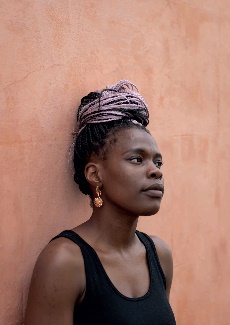 媒体评价：“她的文字让世界重新精彩起来。”——霍莉·麦克尼什（Hollie McNish）“瓦奈萨·基苏勒就像用丝带包裹的炸弹。”——乔尔·泰勒（Joelle Taylor）“基苏勒的写作涵盖一系列非凡主题，从章鱼到姑妈，从人体冷冻学到夜出。本书出色展示了她身为作家的风格和好奇心。”——《微书评》（Wee Review）“精巧、复杂、尖锐的风格使她成为英国文坛宠儿”——诗歌协会（Poetry Society）感谢您的阅读！请将反馈信息发至：版权负责人Email：Rights@nurnberg.com.cn安德鲁·纳伯格联合国际有限公司北京代表处北京市海淀区中关村大街甲59号中国人民大学文化大厦1705室, 邮编：100872电话：010-82504106, 传真：010-82504200公司网址：http://www.nurnberg.com.cn书目下载：http://www.nurnberg.com.cn/booklist_zh/list.aspx书讯浏览：http://www.nurnberg.com.cn/book/book.aspx视频推荐：http://www.nurnberg.com.cn/video/video.aspx豆瓣小站：http://site.douban.com/110577/新浪微博：安德鲁纳伯格公司的微博_微博 (weibo.com)微信订阅号：ANABJ2002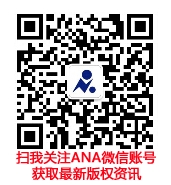 